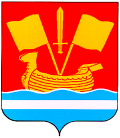 СОВЕТ ДЕПУТАТОВ КИРОВСКОГО МУНИЦИПАЛЬНОГО РАЙОНА ЛЕНИНГРАДСКОЙ ОБЛАСТИ ТРЕТЬЕГО СОЗЫВАР Е Ш Е Н И Еот 18 мая  2016 года № 38О составе конкурсной комиссиидля рассмотрения кандидатур на замещениедолжности главы администрацииКировского муниципального районаЛенинградской области В соответствии со статьей 37 Федерального закона от                                   6 октября 2003 года № 131-ФЗ «Об общих принципах организации местного самоуправления в Российской Федерации», пунктом 3.1.              главы 3 Положения о конкурсе на замещение должности главы администрации Кировского муниципального района Ленинградской области, утвержденного решением совета депутатов Кировского муниципального района Ленинградской области от 29 сентября 2014 года № 2 «Об утверждении Положения о конкурсе на замещение должности главы администрации Кировского муниципального района Ленинградской области», и на основании итогов голосования совет депутатов Кировского муниципального района Ленинградской области                  р е ш и л:Назначить членами конкурсной комиссии для рассмотрения кандидатур на замещение должности главы администрации Кировского муниципального района Ленинградской области:1. Василенко Дмитрия Юрьевича, главу Кировского муниципального района Ленинградской области;2. Лагутенкова Михаила Владимировича, депутата совета депутатов Кировского муниципального района Ленинградской области, главу Отрадненского городского поселения Кировского муниципального района Ленинградской области;3. Лашкова Максима Владимировича, депутата совета депутатов Кировского муниципального района Ленинградской области, главу муниципального образования «Кировск» Кировского муниципального района Ленинградской области;4. Петрова Алексея Витальевича, депутата совета депутатов Кировского муниципального района Ленинградской области, депутата совета депутатов муниципального образования Назиевское городское поселение Кировского муниципального района Ленинградской области5. Чабана Дмитрия Васильевича, депутат совета депутатов Кировского муниципального района Ленинградской области, главу муниципального образования Павловское городское поселение Кировского муниципального района Ленинградской области.Глава муниципального района                                                Д.Ю.Василенко